Valley of Pensacola Executive CommitteeSummary of the MeetingOctober 7, 2021The Executive meeting was called to order at 4:30PM with the Pledge to the Flag lead by Hon. James Gazaway, 32°, KCCH, Master of Kadosh.  The Invocation was given by: Hon. Ronald Parks, 32, KCCHExecutive Committee Members:Kurt Larson, 33˚, P.R. to Deputy, AbsentJames A. Salisbury, 32, KCCH, General Secretary, PresentBobby Kickliter, 32°, KCCH Treasurer, PresentJames Gazaway, 32°, KCCH, Master of Kadosh, PresentRonald L. Parks, 32°, KCCH, Consistory Prior, PresentWilliam R. Paulchek, 32, KSA, Venerable Master, Pensacola Lodge of Perfection, PresentShawn D. Johnson, 32°, KSA, Wise Master, Pensacola Chapter of Rose Croix, PresentAlan B. Cox, 32°, KCCH, Commander, Council of Kadosh, AbsentJimmie Lindt, 33°, Bldg. Association Member at Large, AbsentGuest: James Draeving, 32°, KCCHCalendar of S.R. Near Events: Oct 6	Education & Sandwich Supper                     5:30 PMOct 7	Executive Meeting                                        4:30 PM	KCCH Meeting – Conference Room            5:30 PM	KSA Meeting – Library                                5:45 PM	Invocation followed by Dinner                     6:00 PM	Program – Feast of Tishri 	KCCH Honor Guard	Host – Venerable Master, Lodge of PerfectionOct 2 & 16	227th Reunion – Fall Oct 11	Office ClosedOct 28	Knights of Saint Andrew                              6:00 PMNov 3	Education & Sandwich Supper                     5:30 PMNov 4	KCCH Meeting – Conference Room            5:30 PM	KSA Meeting – Library                                5:45 PM	Invocation followed by Dinner                     6:15 PM	Program – Veterans Day Program	KSA Honor Guard	Host – Wise Master, Chapter of Rose Croix	Election of OfficersNov 12-13    Honors WeekendNov 16	Thanksgiving Luncheon                             12:00 PMNov 25	Office ClosedBuilding Usage Report: During the preceding month the building was utilized as 4th	Sep	York Rite Festival6th	Sep       Pensacola 4213th	Sep	York Rite20th      Sep	Pensacola 42During the month of Sep $440.00 was collected for the Scottish Rite Foundation of Florida, Inc.  From dues payments, Millionaires. Treasurer’s Report: Hon. Kickliter Treasurer’s Report was presented.    Motion Made to accept by:  Hon. ParksSeconded by:  Bro. Paulchek 	PASSED. Treasurer gave a report of the Valley’s Investments and where we stood as of Last Month.Secretary’s Report:  		Orient of Florida Scottish Rite Foundation Charge Coins, there are still 10 coins out there that need to be sold.  Please let’s make this happen.The Chapter Rose Croix and Council of Kadosh are in need of bodies, incoming Heads please do your best to fill these positions, Elections are in November and installation in December.Ill. Roger White has contacted the Salvation Army for our Annual Bell Ringing at Cordova Mall, this year will be on Nov. 20th.  Please see the General Secretary for sign up.Personal Representatives Report:  NoneCorrespondence:  NoneOld Business:  NoneNew Business:	 Fund Raising was discussed, the date and times for the Salvation Army Bell Ringing was given.Charity of the Month: Have donated our allotted funds for the year. There being no further business the meeting was adjourned at 5:15PM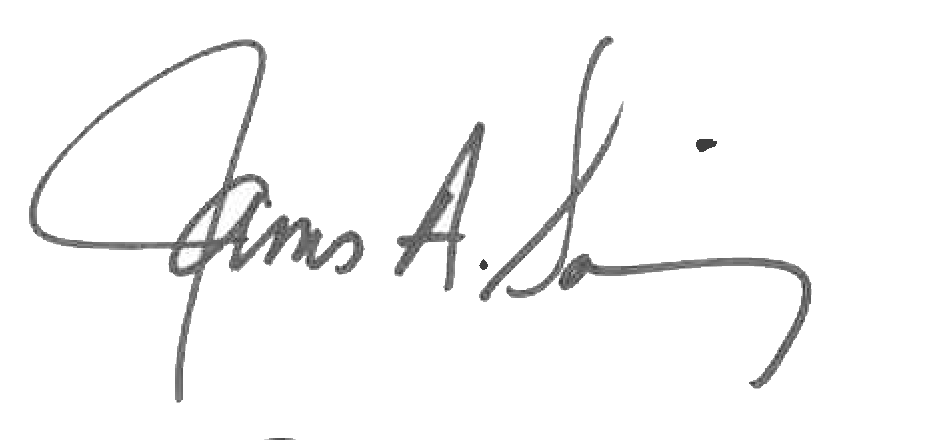 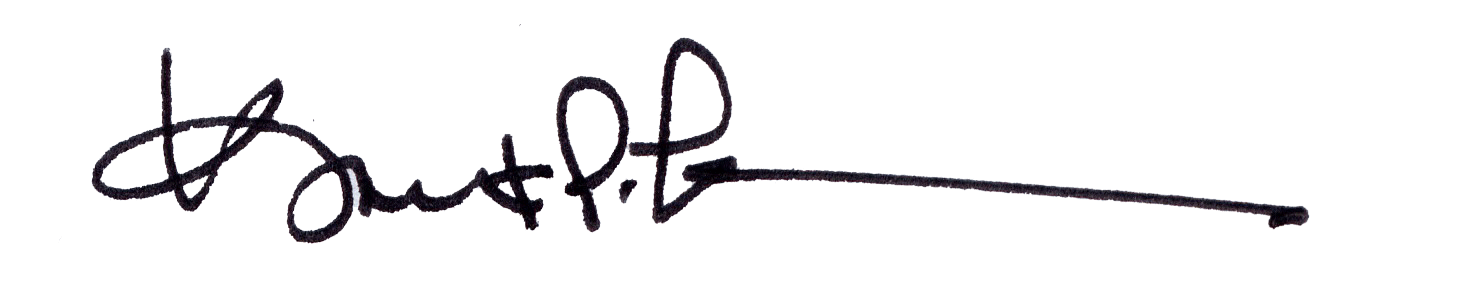 James A. Salisbury, 32°, KCCH	Kurt Larson, 33General Secretary	Personal Representative